ДИСКУССИЯ ВОИС НА ТЕМУ «ИНТЕЛЛЕКТУАЛЬНАЯ СОБСТВЕННОСТЬ (ИС) И ИСКУССТВЕННЫЙ ИНТЕЛЛЕКТ (ИИ)» организована Всемирной организацией интеллектуальной собственности (ВОИС)Женева, 27 сентября 2019 г.ИНФОРМАЦИОННАЯ ЗАПИСКАподготовлена Международным бюро ВОИССправочная информация	Широко обсуждаемые в последнее время вопросы появления и влияния искусственного интеллекта (ИИ) свидетельствуют о том, что технологии ИИ носят комплексный, динамичный, всеобъемлющий и революционный характер. В сентябре 2017 г. Всемирная организация интеллектуальной собственности (ВОИС) провела на полях Генеральной Ассамблеи предварительные консультации с рядом государств-членов о том, каким образом Организация могла бы рассмотреть тематику ИИ.  	Следуя совету государств-членов, ВОИС провела в первой половине 2018 г. обследование на тему использования технологий ИИ в ведомствах ИС. Обследование показало, что более 20 ВИС по всему миру уже используют прикладные программы на основе ИИ для повышения эффективности управления административными процессами в соответствующих учреждениях. Секретариат ВОИС также разработал несколько прикладных программ на основе ИИ для поддержки усилий государств-членов и партнеров по инновационной деятельности в области оценки и анализа больших данных ИС. Речь идет о системе нейронного машинного перевода (WIPO Translate), приложении для поиска по изображениям на основе ИИ и приложениях для автоматической классификации в соответствии с МПК и Венской классификацией с использованием ИИ. 	Учитывая результаты обследования, ВОИС организовала совещание ведомств интеллектуальной собственности (ВИС) по ИКТ-стратегиям и использованию искусственного интеллекта (ИИ) для управления административными процессами в области ИС. Участники этой встречи подтвердили, что прикладные программы на основе ИИ способны повысить эффективность управления административными процессами в ВИС. Они также договорились налаживать дальнейшее международное сотрудничество в области создания и использования приложений на основе ИИ для организации работы ведомств. Таким образом участники попытались учесть обеспокоенность, связанную с увеличивающимися различиями ВИС по темпам освоения новых технологий, таких как ИИ.	По итогам состоявшихся обсуждений и в свете рекомендаций, вынесенных на совещании ВИС в мае 2018 г., соответствующие органы ВОИС, например Комитет по стандартам ВОИС, приступили к реализации ряда проектов. 	Принимая во внимание динамично меняющуюся и сложную природу технологий ИИ, ВОИС с помощью внутренних и внешних кадровых резервов проанализировала технологии ИИ и опубликовала в январе 2019 г. доклад из серии «Тенденции развития технологий» (WITT), посвященный ИИ. В этой публикации дается определение и оценка инноваций в области ИИ и приводятся результаты анализа более чем 340 тыс. патентных заявок, связанных с ИИ, равно как и 1,6 млн научных статей, опубликованных с момента первого появления концепции ИИ в 50-х годах ХХ века.	В докладе из серии WITT также содержатся замечания и предложения 27 ведущих мировых экспертов в сфере ИИ. Ряд замечаний касается оценки влияния ИИ на современную систему ИС.	По случаю презентации указанного доклада ВОИС организовала 31 января 2019 г. дискуссию под руководством Генерального директора, в которой приняли участие пять экспертов в сфере ИИ. 	Доклад и дискуссия, приуроченная к презентации, подтвердили, что ИИ имеет огромный потенциал с точки зрения радикальной трансформации производственного сектора в контексте четвертой промышленной революции и сетевого общества и что внедрение ИИ только что достигло беспрецедентных темпов и стало все шире охватывать различные области промышленности. В то же время мы только начинаем ощущать влияние ИИ на экономику, социум и правовые системы, и пока весьма сложно оценить этот феномен. Необходимо больше информации, обмена мнениями и дискуссий – именно этими соображениями руководствовалась ВОИС, проводя тематические встречи. Задача	Задача дискуссии ВОИС на тему «ИС и ИИ» заключается в том, чтобы предоставить государствам-членам площадку для обсуждения и обмена мнениями по различным вопросам из сферы ИИ для дидактических целей и формулирования грамотных вопросов, позволяющих понять потенциальное влияние ИИ на систему ИС. Учитывая, что для обсуждения ИИ в целом государственные органы, межправительственные организации и частный сектор организуют массу мероприятий, ВОИС не намерена рассматривать общие вопросы, очевидным образом выходящие за пределы полномочий Организации. Наша дискуссия будет посвящена влиянию ИИ на системы ИС, политику в области ИС, управление правами ИС и международное сотрудничество в интеллектуальной сфере. 	Целесообразно пригласить к участию в дискуссии экспертов и ведущих специалистов в сфере ИИ, которые действительно используют эту технологию в реальной работе и исследовательской деятельности, для того чтобы государства-члены могли почерпнуть что-то из их соображений, наиболее релевантной и современной информации, являющейся результатом экспертной деятельности в различных областях ИИ, и сформулировать грамотные вопросы для дальнейших консультаций по тематике ИИ в ВОИС. 	Ниже перечислены результаты, которых хотелось бы добиться по итогам дискуссии ВОИС на тему «ИС и ИИ»:лучшее понимание влияния ИИ на ИС;лучшее понимание потенциала ИИ с точки зрения повышения эффективности управления административными процессами в области ИС;постановка грамотных вопросов, обсуждение которых должно быть продолжено в будущем;определение вопросов, срочно требующих внимания государств-членов.	По итогам дискуссии, которая состоится на данной встрече, не планируется выносить каких-либо рекомендаций или предлагать каких-либо шагов. Не планируется подготовка отчета о состоявшейся дискуссии. Обсуждения, которые состоятся на этой встрече, будут транслироваться на веб-сайте ВОИС;  их запись будет сохранена в качестве видеофайлов и размещена на веб-сайте ВОИС в архивах материалов по заседаниям.Формат	Основой для дискуссии ВОИС должны стать опыт и профессиональные знания различных заинтересованных сторон, поэтому к участию в качестве экспертов для обсуждения конкретных тем (работа по секциям) будут приглашены лица из самых разных областей деятельности, безусловно, актуальных для проблематики ИС. Организация работы по тематическим секциям позволит избежать обсуждения одного и того же вопроса в разных секциях и даст возможность участникам каждой группы сосредоточиться в рамках интенсивной дискуссии на определенных аспектах. 	Координировать дискуссию в каждой секции будет ведущий. Приветствуются высказывания и замечания представителей аудитории;  будет отведено время для взаимодействия участников дискуссии и представителей аудитории.Темы	После первого заседания для каждой секции будет определена тема, которая раскрывается в виде ориентировочных вопросов, указанных в проекте программы. Эти специальные темы и ориентировочные вопросы взяты из реальной жизни, ведь именно с этими проблемами сталкиваются отрасль, сообщество ИС и представители директивных органов в области ИС;  они также подмечены Секретариатом ВОИС в ходе проведения мероприятий, связанных с ИИ. Ожидается, что работа в каждой секции будет следовать заданной теме, однако участники могут уделить внимание не всем вопросам, обозначенным в проекте программы. Список вопросов является сугубо ориентировочным.Приглашение участников	В свете поставленных целей к участию будут приглашены только представители государств-членов и наблюдателей, аккредитованных при Генеральной Ассамблее ВОИС. 	Поскольку будет организована прямая трансляция, а видеофайлы всей дискуссии будут храниться в архиве, общественность также сможет следить за ходом обсуждения в режиме онлайн.[Конец документа]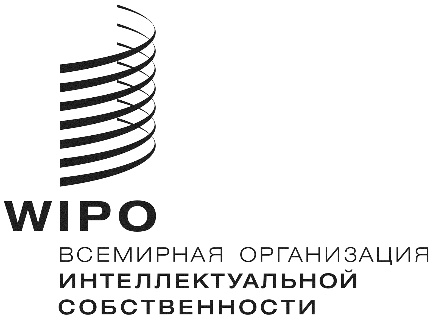 RWIPO/IP/ai/ge//INF 2  WIPO/IP/ai/ge//INF 2  WIPO/IP/ai/ge//INF 2  оригинал:  английский оригинал:  английский оригинал:  английский дата:  12 марта 2019 г. дата:  12 марта 2019 г. дата:  12 марта 2019 г. 